TOPLADIM ÇIKARDIM ÖĞRENMEYİ BAŞARDIM	Mehmet Kemal Dedeman İlkokulu 2-C sınıfı öğrencileri sınıf öğretmenleri Nalan YAVUZ’un rehberliğinde Eylül 2020 tarihinde başladıkları “Topladım Çıkardım Öğrenmeyi Başardım” adlı ulusal/uluslararası eTwinnig projesi kapsamında oynayarak öğrenmeyi pekiştirme çalışmalarında aralık ayı etkinliği olarak etkinliklerini yaptılar.	ARALIK AYI ETKİNLİĞİMİZ RİTMİK SAYMALAR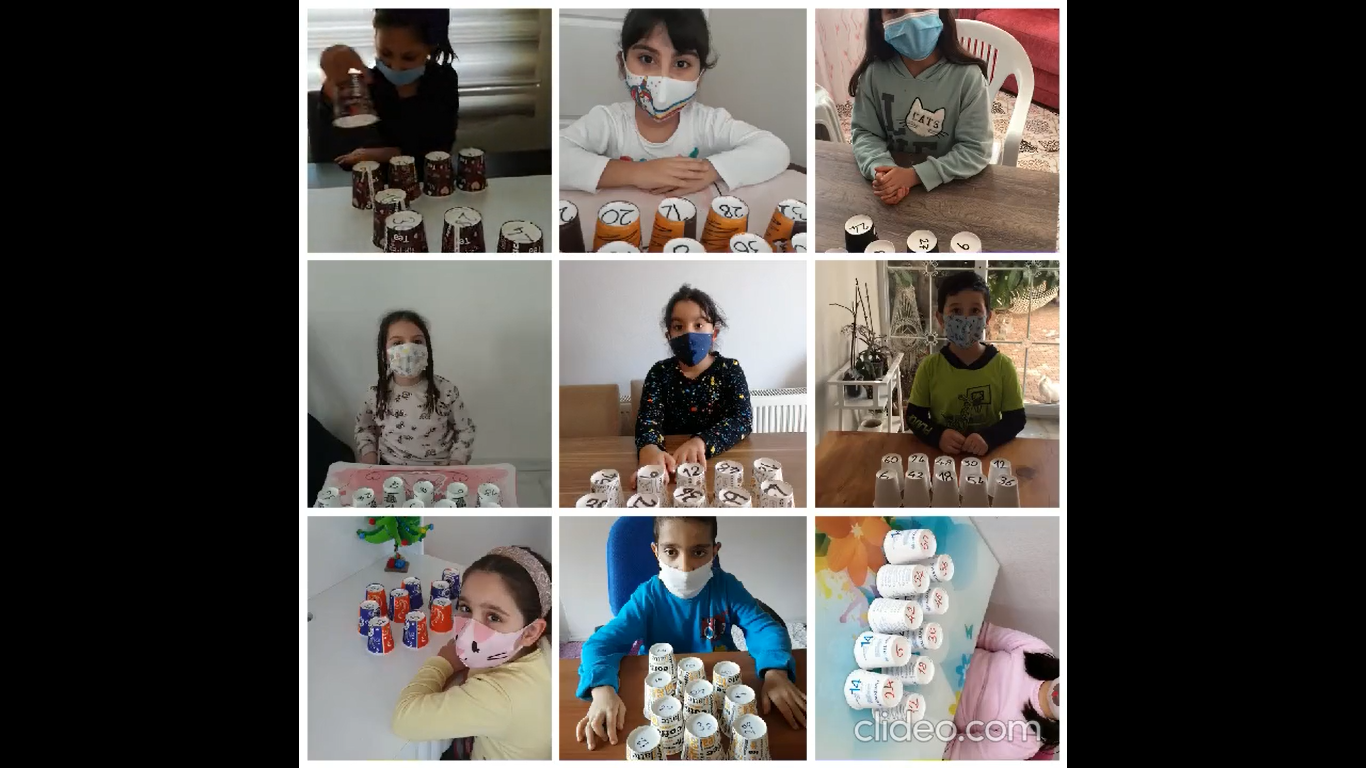 